                                                       15.11.2022       259-01-03-453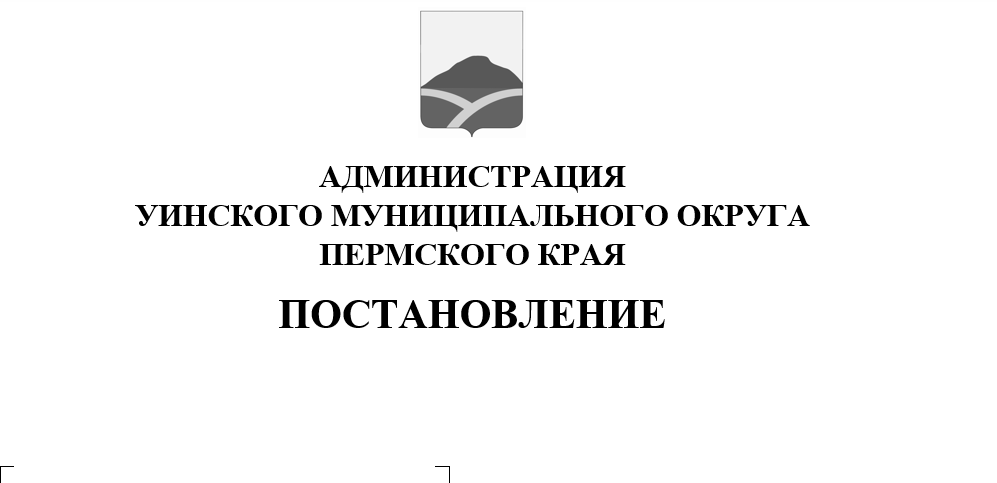 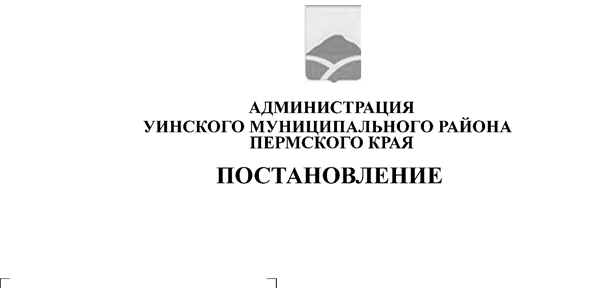         В соответствии со статьями 154, 169, 173 Бюджетного кодекса Российской Федерации, Положением о бюджетном процессе в Уинском муниципальном округе Пермского края, утвержденным решением Думы Уинского муниципального округа от 08.11.2019 № 21, администрация Уинского муниципального округа ПОСТАНОВЛЯЕТ:Внести в прогноз социально-экономического развития Уинскогомуниципального округа Пермского края на 2023-2025 годы, одобренный постановлением администрации Уинского муниципального округа от 06.10.2022 № 259-01-03-385 следующие изменения:абзац 5 раздела 2 «Уровень жизни населения» изложить в следующейредакции: «На конец текущего года планируется среднемесячная заработная плата в размере 30659 рублей, фонд оплаты труда за 2022 год составит 398,1 млн. рублей. По базовому варианту развития изменение среднемесячного размера оплаты труда на 2023 год планируется на 105 % и фонд заработной платы составит 416,0 млн. рублей, по консервативному - темп роста 99,7 %, фонд заработной платы – 393,6 млн. рублей. На 2024 год планируется изменение на 105,1 % (по базовому варианту развития) и фонд оплаты составит 433,6 млн. рублей, в 2025 году фонд заработной платы планируется в размере 451,0 млн. рублей при росте на 104,9 % и средней заработной плате 35492 рубля. При планировании размера фонда заработной платы работников использовались прогнозные темпы роста (снижения) реальной заработной платы и среднесписочной численности работников»;        1.2. приложение к Плану подготовки прогноза социально-экономического развития Уинского муниципального округа Пермского края «Показатели прогноза социально-экономического развития Уинского муниципального округа Пермского края на очередной финансовый год и плановый период» изложить в редакции согласно приложению к данному постановлению.       2. Постановление вступает в силу с момента подписания и подлежит размещению на официальном сайте администрации Уинского муниципального округа в сети «Интернет»(http://uinsk.ru).       3. Контроль над исполнением настоящего постановления оставляю за собой.Глава муниципального округа – глава администрации Уинскогомуниципального округаА. Н. ЗелёнкинПоказатели прогноза социально-экономического развития Уинского муниципального округа Пермского краяна очередной финансовый год и плановый периодНаименование показателяЕдиница измерения2020 год
отчет2021 год
отчет2022 год2022 годПРОГНОЗПРОГНОЗПРОГНОЗПРОГНОЗПРОГНОЗПРОГНОЗНаименование показателяЕдиница измерения2020 год
отчет2021 год
отчетЯнварь-июнь, отчетоценка года2023 год2023 год2024 год2024 год2025 год2025 годНаименование показателяЕдиница измерения2020 год
отчет2021 год
отчетЯнварь-июнь, отчетоценка года1 вариант (консервативный)2 вариант (базовый)1 вариант (консервативный)2 вариант (базовый)1 вариант (консервативный)2 вариант (базовый)Труд (по полному кругу)Среднесписочная численность работающих (в среднегодовом исчислении) - всегочеловек 11221096 1068 1082 107310771066106810611059Фонд заработной платы работников - всеготыс. руб. 409847,8420509,7 221574,8 398076 393581416049398049433617  405692451032 Производство товаров и услугВыручка предприятий и организаций от продажи товаров, продукции, работ, услуг (за минусом НДС, акцизов и аналогичных обязательных платежей), в действующих ценах каждого годамлн. руб. 1198320740,3 13219,7 2370625152 25152 26158 26158 2720427204Производство основных видов продукции в натуральном               выражениив соотв.     ед. измерен.Зернотонн 63832016 0 1045 1100 1100 1100 1100 1100 1100 Молоко сырое коров молочного стадатонн 58324719,1 1040,3 2099 2950 2950 3100 3100 3300 3300 Мясо скота и птицы (в живом весе)тонн 401257 36,4 110,4 190 190 210 210 220 220 Продукты кисломолочныетонн 573,8 43,3236,2 400 400 435 400 435 400 435 Молоко жидкое обработанноетонн 5184,4 250,11427,5 2255 2255 2500 2255 2500 2255 2500 Творогтонн 88,5 3,213,4 20 20 30 20 30 20 30 Сметанатонн 64 0,1 4,510 10 15 10 15 10 15 Маслотонн 33 6,810,9 15 15 20 15 20 15 20 Полуфабрикаты мясные (мясосодержащие) охлажденныетонн 90,5635,9 18,1 36,2 37 35 38 35 39 35 Изделия хлебобулочные недлительного хранениятонн 211,8214,9 105,5 217 217 217 220 217 220 217 мёдтонн 184 120- 360 360 300 360 300 360 300 картофельтонн 722230 - 175 250 200 260 200 300 200 капустатонн 994634 - 670 700 700 700 700700 700 прочие овощи тонн 2,02,5 - 2,5 2,5 2,5 2,5 2,5 2,5 2,5 ИнвестицииОбъем инвестиций в основной капитал за счет всех источников финансирования в действующих ценах каждого годатыс. руб. 3442957072 26190,2 154799,9  46115,7 46115,7 37899,3 37899,3 15500 15500в сопоставимых ценах к предыдущему году%70  165271 30  308282 41 41    Объемы инвестиций за счет источников:  прибылитыс. руб. 0 7134,3 11343,9 11343,9 7600 7600 1700 1700 6000 6000  заемных средствтыс. руб. 0 2000 2000 2000 2000 2000 2000 2000 2000 2000  бюджетных средств, в т.ч.:тыс. руб. 31225,1 45955,5 12846,3 141456 36515,7 36515,7 34199,3 34199,3 7500 7500- местный бюджеттыс. руб.6998,514059,82696,112611,824416,624416,612886,612886,675007500                                - краевой бюджеттыс. руб.11285,328492,810150,2128844,212099,112099,121312,721312,700- федеральный бюджеттыс. руб.12941,33402,900000000Ввод в действие основных фондовтыс. руб. 52663,2 17334,5 13341,2 34363,3 131432,9 131432,9 6700 6700 25000 25000Ввод в действие основных фондовв соотв.     ед. измер.Реконструкция ГТС в с. Суда Уинского районаед1 Устройство дренажа на объекте "Основная общеобразовательная школа на 500 учащихся в с. Уинское Пермского края"ед  1Общеобразовательная школа в с. Нижний Сып Уинского районамест6060Строительство спортивных объектовед111122Строительство детских игровых площадокед3Приобретение коммунальной техникиед111Строительство животноводческой фермыед1111Приобретение техникиед4344445555Газификация жилого фонда с. Уинское, Распределительные газопроводы 7 очередькм8,3Внешнеэкономическая деятельностьЭкспортмлн. руб.в натуральном выражении (по каждому виду)в соотв.     ед. измерен.Импортмлн. руб.в натуральном выражении (по каждому виду)в соотв.     ед. измер.